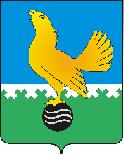 МУНИЦИПАЛЬНОЕ ОБРАЗОВАНИЕгородской округ Пыть-ЯхХанты-Мансийского автономного округа-ЮгрыАДМИНИСТРАЦИЯ ГОРОДАП О С Т А Н О В Л Е Н И ЕОт 27.03.2023									№ 85-паОб утверждении Стандарта качестваоказания услуги «Запись на обучениепо дополнительной общеобразовательной программе»В соответствии с Федеральным законом от 29.12.2012 №273-ФЗ «Об образовании в Российской Федерации», постановлением администрации города Пыть-Яха от 11.03.2013 № 37-па «Об утверждении порядка разработки и применения стандартов качества предоставления муниципальных услуг (работ), оказываемых органами местного самоуправления» в целях повышения качества исполнения и доступности муниципальных услуг общеобразовательными организациями:Утвердить Стандарт качества оказания муниципальной услуги «Запись на обучение по дополнительной общеобразовательной программе» согласно приложению.Отделу по внутренней политике, связям с общественными организациями и СМИ управления по внутренней политике (О.В. Кулиш) опубликовать постановление в печатном средстве массовой информации «Официальный вестник» и дополнительно направить для размещения в сетевом издании в информационно-телекоммуникационной сети «Интернет» - pyt-yahinform.ru.».Отделу по обеспечению информационной безопасности                      (А.А. Мерзляков) разместить постановление на официальном сайте администрации города в сети Интернет.Настоящее постановление вступает в силу после его официального опубликования.Контроль за выполнением постановления возложить на заместителя главы города (направление деятельности-социальные вопросы).Глава города Пыть-Яха							А.Н. МорозовПриложениек постановлению администрации города Пыть-Яха 							      от 27.03.2023 № 85-паСтандарта качества оказания муниципальной услуги «Запись на обучение по дополнительной общеобразовательной программе»(далее – Стандарт)I. Организации, в отношении которых применяется стандарт качества муниципальной услуги (далее – также Услуги)1. Перечень Организаций, предоставляющих муниципальную услугу, с контактной информацией о местонахождении, графике работы, справочных телефонах, приложение № 1 к настоящему Стандарту.II. Нормативные правовые акты, регулирующие предоставление муниципальной услуги 2.1. Перечень нормативных правовых актов, которые являются основанием для оказания муниципальной услуги, непосредственно регулируют предоставление муниципальной услуги, в том числе определяют требования к порядку оказания муниципальной услуги, доступности и качеству муниципальной услуги, указан в Приложении № 2 к настоящему Стандарту.2.2. Термины и определения, используемые в настоящем Стандарте качества оказания услуги: 2.2.1. ИС – информационная система «Навигатор дополнительного образования субъекта Российской Федерации», расположенная в информационно-коммуникационной сети «Интернет» по адресу: https://hmao.pfdo.ru/partner/documents либо иная информационная система, обеспечивающая возможность передачи данных на ЕПГУ (РПГУ) в рамках предоставления Услуги; 2.2.2. ЕАИС ДО – Единая автоматизированная информационная система сбора и анализа данных по учреждениям, программам, мероприятиям дополнительного образования и основным статистическим показателям охвата детей дополнительным образованием в регионах; 2.2.3. ЕПГУ - федеральная государственная информационная система обеспечивающая предоставление в электронной форме государственных и муниципальных услуг, расположенная в информационно-коммуникационной сети «Интернет» по адресу: www.gosuslugi.ru; 2.2.4. РПГУ - региональная государственная информационная система, обеспечивающее предоставление в электронной форме государственных и муниципальных услуг на территории органа местного самоуправления муниципального образования субъекта Российской Федерации, расположенная в информационно-коммуникационной сети «Интернет» по адресу: https://hmao.pfdo.ru/partner/documents. 2.2.5. ЕСИА - федеральная государственная информационная система «Единая система идентификации и аутентификации в инфраструктуре, обеспечивающей информационно технологическое взаимодействие информационных систем, используемых для предоставления государственных и муниципальных услуг в электронной форме»; 2.2.6. Орган, координирующий предоставление Услуги – администрация города Пыть-Яха, осуществляющая функции и полномочия учредителя Организаций, и курирующая вопросы предоставления Услуги в Организациях в рамках сферы своей деятельности; Куратором организаций, непосредственно обеспечивающих предоставление услуги, является управление по образованию Администрации города (далее – управление по образованию). 2.2.7. Личный кабинет – сервис ЕПГУ, позволяющий Заявителю получать информацию о ходе обработки Заявлений, поданных посредством ЕПГУ; 2.2.8. Основной набор – период основного комплектования групп обучающихся; 2.2.9. Дополнительный набор – период дополнительного комплектования групп обучающихся при наличии свободных мест; 2.2.10. Система ПФ ДОД – система персонифицированного финансирования дополнительного образования детей, функционирующая в Организациях (за исключением образовательных организаций дополнительного образования детей со специальными наименованиями «детская школа искусств», детская музыкальная школа», «детская хоровая школа», «детская художественная школа», «детская хореографическая школа», «детская театральная школа, «детская цирковая школа», «детская школа художественных ремесел» (далее – детские школы искусств)); 2.2.11. Сертификат дополнительного образования – электронная реестровая запись о включении обучающегося (обладателя сертификата) в систему ПФ ДОД, удостоверяющая возможность обладателя сертификата получать в определенном объеме и на определенных условиях образовательные услуги в порядке, установленном законодательством Российской Федерации и законодательством субъекта Российской Федерации, а также правовыми актами органов местного самоуправления.III. Порядок получения доступа к муниципальной услуге3. Категории потребителей муниципальной услуги3.1. Лицами, имеющими право на получение муниципальной услуги, являются граждане Российской Федерации, иностранные граждане и лица без гражданства либо их уполномоченные представители, обратившиеся в Организацию с Заявлением о предоставлении Услуги (далее – Заявители).  3.2. Категории Заявителей: 3.2.1. Лица, достигшие возраста 14 лет (кандидаты на получение Услуги);3.2.2. Родители (законные представители) несовершеннолетних лиц – кандидатов на получение Услуги. 3.3. Предоставление Услуги через ЕПГУ и РПГУ осуществляется исключительно родителям (законным представителям) несовершеннолетних лиц – кандидатов на получение услуги при условии наличия у перечисленных лиц гражданства Российской Федерации. 4. Порядок и сроки подачи, регистрации обращений, заявлений.4.1. Заявление о предоставлении Услуги, поданное в электронной форме посредством ЕПГУ до 16:00 рабочего дня, регистрируется в Организации в день его подачи. Заявление, поданное посредством ЕПГУ после 16:00 рабочего дня либо в нерабочий день, регистрируется в Организации на следующий рабочий день. 4.2. Заявление, поданное в иных формах, предусмотренных законодательством Российской Федерации, регистрируется в Организации в порядке, установленном организационно распорядительным актом Организации. 5. Исчерпывающий перечень документов, необходимых в соответствии с нормативными правовыми актами для предоставления муниципальной услуги, информация о способах их получения заявителями.5.1. Перечень документов, необходимых для предоставления Услуги, подлежащих представлению Заявителем, независимо от категории и основания для обращения за предоставлением Услуги: 5.1.1. Заявление о предоставлении Услуги по форме, приведенной в Приложении № 3 к настоящему Стандарту качества оказания услуги (далее – Заявление); 5.1.2. Документ, удостоверяющий личность кандидата на обучение;5.1.3. Документ, удостоверяющий личность Заявителя в случае обращения за предоставлением Услуги законного представителя несовершеннолетнего лица; 5.1.4. Документ, подтверждающий полномочия представителя Заявителя, в случае обращения за предоставлением Услуги представителя Заявителя; 5.1.5. Документы об отсутствии медицинских противопоказаний для занятий отдельными видами искусства, физической культурой и спортом;5.1.6. Копия документа, подтверждающего регистрацию в системе индивидуального (персонифицированного) учета, либо страхового свидетельства обязательного пенсионного страхования, содержащего данные о номере СНИЛС кандидата на обучение;5.1.7. Копия документа, подтверждающего регистрацию в системе индивидуального (персонифицированного) учета, либо страхового свидетельства обязательного пенсионного страхования, содержащего данные о номере СНИЛС Заявителя в случае обращения за предоставлением Услуги законного представителя несовершеннолетнего лица. 5.2. Перечень документов, необходимых для предоставления Услуги, подлежащих представлению Заявителем при подаче Заявления на предоставление услуги посредством ЕПГУ (сведения о документах заполняются в поля электронной формы на ЕПГУ): 5.2.1. Заявление о предоставлении Услуги в электронной форме (далее – Заявление); 5.2.2. Сведения о документе, удостоверяющем личность кандидата на обучение; 5.2.3. Сведения о документе, удостоверяющем личность Заявителя при обращении за предоставлением Услуги законного представителя несовершеннолетнего лица; 5.2.4. Сведения о документе, подтверждающем полномочия представителя Заявителя, при обращении за предоставлением Услуги законного представителя несовершеннолетнего лица; 5.2.5. Сведения о номере СНИЛС кандидата на обучение; 5.2.6. Сведения о номере СНИЛС Заявителя при обращении за предоставлением Услуги законного представителя несовершеннолетнего лица. 5.3. При подаче Заявителем Заявления на предоставление услуги посредством ЕПГУ обеспечивается автоматическое заполнение сведений о документах, предусмотренных пунктами 5.2.2-5.2.3, 5.2.5-5.2.6 настоящего Стандарта качества оказания услуги, из цифрового профиля Заявителя в ЕСИА при наличии указанных сведений в цифровом профиле Заявителя в ЕСИА. Если указанные сведения в цифровом профиле Заявителя в ЕСИА отсутствуют, то сведения Заявителем вносятся в электронную форму самостоятельно. 5.4. Документы из перечня, установленного пунктами 5.1 – 5.2 настоящего Стандарта качества оказания услуги, составленные на иностранном языке, подлежат переводу на русский язык. Верность перевода, подлинность подписи переводчика свидетельствуются в порядке, установленном законодательством Российской Федерации о нотариате, либо удостоверяется апостилем в соответствии с «Гаагской конвенцией, отменяющей требование легализации иностранных официальных документов» от 5 октября 1961 года. 5.5. Исчерпывающий перечень документов, необходимых для предоставления Услуги, которые находятся в распоряжении органов власти, органов местного самоуправления или организаций.Организация в порядке межведомственного информационного взаимодействия в целях представления и получения документов и информации для предоставления Услуги, которые находятся в распоряжении органов власти, органов местного самоуправления или организаций, запрашивает: - данные сертификата дополнительного образования, выданного ранее кандидату на обучение по дополнительным общеразвивающим программам (за исключением получения услуги в детских школах искусств) в управлении по образованию.5.6. Непредставление (несвоевременное представление) органами государственной власти, органами местного самоуправления или организациями по межведомственному информационному запросу документов и информации не может являться основанием для отказа в предоставлении Заявителю Услуги. 5.7. Документ, указанный в пункте 5.5 настоящего Стандарта качества оказания услуги, может быть представлен Заявителем самостоятельно по собственной инициативе. Непредставление Заявителем указанного документа не является основанием для отказа Заявителю в предоставлении Услуги.6. Бланки, формы обращений, заявлений и иных документов либо требования к оформлению обращений, заявлений и иных документов.6.1. Заявление о предоставлении Услуги оформляется по форме, приведенной в Приложении № 3 к настоящему Стандарту качества оказания услуги.6.2. Форма решения об отказе в предоставлении Услуги, Приложение № 4 к Стандарту качества оказания услуги.6.3. Форма решения об отказе в приеме документов, необходимых для предоставления Услуги, Приложение № 5 к Стандарту качества оказания услуги.6.4. Форма уведомления о посещении Организации для подписания договора об образовании на обучение по дополнительным общеобразовательным программам, Приложение № 6 к Стандарту качества оказания услуги.6.5. Форма договора об образовании на обучение по дополнительным общеобразовательным программам в рамках персонифицированного финансирования дополнительного образования детей, Приложение № 7 к Стандарту качества оказания услуги.7. Максимальный срок ожидания в очереди при подаче заявления, обращения о предоставлении муниципальной услуги.7.1. Максимальный срок ожидания в очереди при личной подаче Заявления в Организации или МФЦ, и при получении результата предоставления Услуги не должен превышать 15 минут. 8.  Исчерпывающий перечень оснований для отказа в приеме документов, необходимых для предоставления муниципальной услуги.8.1. Основаниями для отказа в приеме документов, необходимых для предоставления Услуги, являются:8.1.1. Заявление направлено адресату не по принадлежности; 8.1.2. Заявителем представлен неполный комплект документов, необходимых для предоставления Услуги; 8.1.3. Документы, необходимые для предоставления Услуги, утратили силу; 8.1.4. Документы содержат подчистки и исправления текста, не заверенные в порядке, установленном законодательством Российской Федерации; 8.1.5. Документы содержат повреждения, наличие которых не позволяет в полном объеме использовать информацию и сведения, содержащиеся в документах для предоставления Услуги; 8.1.6. Некорректное заполнение полей в форме интерактивного Заявления на ЕПГУ или РПГУ недостоверное, неполное либо неправильное, несоответствующее требованиям, установленным настоящим Стандартом качества оказания услуги; 8.1.7. Подача Заявления и иных документов в электронной форме, подписанных с использованием электронной подписи (далее – ЭП), не принадлежащей Заявителю или представителю Заявителя; 8.1.8. Поступление Заявления, аналогичного ранее зарегистрированному Заявлению, срок предоставления Услуги по которому не истек на момент поступления такого Заявления. 8.2. При обращении через ЕПГУ или РПГУ решение об отказе в приеме документов, необходимых для предоставления Услуги, оформляется по форме, приведенной в Приложении № 5 к настоящему Стандарту качества оказания услуги, в виде электронного документа направляется в личный кабинет Заявителя на ЕПГУ или РПГУ не позднее первого рабочего дня, следующего за днем подачи Заявления. 8.2.1. При наличии основания для отказа в предоставлении Услуги, предусмотренного пунктом 8.1.2 настоящего Стандарта качества оказания услуги, в решении об отказе указывается информация о документах, которые не были предоставлены Заявителем. 8.2.2. При наличии основания для отказа в предоставлении Услуги, предусмотренного пунктом 8.1.6 настоящего Стандарта качества оказания услуги, в решении об отказе указывается информация о том, какое поле либо какие поля были заполнены некорректно. 8.3. Отказ в приеме документов, необходимых для предоставления Услуги, не препятствует повторному обращению Заявителя за предоставлением Услуги.9. Исчерпывающий перечень оснований для отказа в предоставлении муниципальной услуги.9.1. Основания для приостановления предоставления Услуги отсутствуют. 9.2. Прием на обучение по дополнительным предпрофессиональным программам в области искусств проводится на основании результатов индивидуального отбора, проводимого в целях выявления лиц, имеющих необходимые для освоения соответствующей образовательной программы творческие способности и физические данные, в порядке, установленном федеральным органом исполнительной власти, осуществляющим функции по выработке государственной политики и нормативно-правовому регулированию в сфере культуры, по согласованию с федеральным органом исполнительной власти, осуществляющим функции по выработке и реализации государственной политики и нормативно-правовому регулированию в сфере общего образования. 9.3. Прием на обучение по дополнительным предпрофессиональным программам в области физической культуры и спорта проводится на основании результатов индивидуального отбора, проводимого в целях выявления лиц, имеющих необходимые для освоения соответствующей образовательной программы способности в области физической культуры и спорта, в порядке, установленном федеральным органом исполнительной власти, осуществляющим функции по выработке государственной политики и нормативно-правовому регулированию в сфере физической культуры и спорта, по согласованию с федеральным органом исполнительной власти, осуществляющим функции по выработке и реализации государственной политики и нормативно-правовому регулированию в сфере общего образования. 9.4. Основаниями для отказа в предоставлении Услуги являются:9.4.1. Наличие противоречивых сведений в Заявлении и приложенных к нему документах; 9.4.2. Несоответствие категории Заявителя кругу лиц, указанных в подразделе 3 настоящего Стандарта качества оказания услуги; 9.4.3. Несоответствие представленных документов, по форме или содержанию требованиям законодательства Российской Федерации; 9.4.4. Заявление подано лицом, не имеющим полномочий представлять интересы Заявителя; 9.4.5. Отзыв Заявления по инициативе Заявителя; 9.4.6. Наличие медицинских противопоказаний для освоения программ по отдельным видам искусства, физической культуры и спорта; 9.4.7. Отсутствие свободных мест для обучения по выбранной программе в Организации; 9.4.8. Достижение Заявителем возраста, препятствующего зачислению на дополнительную образовательную программу, либо не достижение необходимого возраста при наличии возрастных ограничений для обучения по дополнительной образовательной программе 9.4.9. Неявка в Организацию в течение 4 (четырех) рабочих дней после получения уведомления о необходимости личного посещения для заключения договора об образовании; 9.4.10. Доступный остаток обеспечения сертификата дополнительного образования в текущем году меньше стоимости одного занятия в соответствии с установленным расписанием либо сертификат дополнительного образования невозможно использовать для обучения по выбранной программе; 9.4.11. Неявка на прохождение индивидуального отбора в Организацию; 9.4.12. Непредставление оригиналов документов, сведения о которых указаны Заявителем в электронной форме Заявления на ЕПГУ или РПГУ, в день проведения индивидуального отбора в Организации либо в случае отсутствия необходимости проведения индивидуального отбора в день подписания договора; 9.4.13. Несоответствие оригиналов документов сведениям, указанным в электронной форме Заявления на ЕПГУ или РПГУ; 9.4.14. Недостаток результатов (нехватка баллов) при прохождении индивидуального отбора; 9.4.15. Недостоверность информации, которая содержится в документах, представленных Заявителем, данным, полученным в результате межведомственного информационного взаимодействия. 9.5. При подаче заявления через ЕПГУ в личный кабинет заявителя на ЕПГУ поступает ответ с указанием причины отказа, где отмечены поле запроса или документ, сведения или иной фактор, который послужил причиной отказа в предоставлении Услуги. 9.6. Заявитель вправе отказаться от получения Услуги на основании заявления, написанного в свободной форме, направив по адресу электронной почты или обратившись в Организацию или в МФЦ, а также посредством ЕПГУ или РПГУ в Личном кабинете. На основании поступившего заявления об отказе от предоставления Услуги работником Организации, сотрудником МФЦ принимается решение об отказе в предоставлении Услуги. Факт отказа Заявителя от предоставления Услуги с приложением заявления и решения об отказе в предоставлении Услуги фиксируется в ИС. Отказ от предоставления Услуги не препятствует повторному обращению Заявителя в Организацию или в МФЦ за предоставлением Услуги. 9.7. Заявитель вправе повторно обратиться в Организацию с Заявлением после устранения оснований, указанных в пункте 9.4 настоящего Стандарта качества оказания услуги. 10. Максимальный срок принятия решения об оказании услуги либо мотивированном отказе.10.1. Услуга предоставляется в следующие периоды и сроки: 10.1.1. При отсутствии индивидуального отбора: - в отношении программ, реализуемых в рамках системы ПФ ДОД, Организациями (за исключением детских школ искусств) в период с 1 января по 30 ноября текущего года; - иных программ – не более 7 (семи) рабочих дней со дня регистрации Заявления о предоставлении Услуги в Организации. 10.1.2.При проведении индивидуального отбора срок предоставления Услуги – не более 45 (сорока пяти) рабочих дней со дня регистрации Заявления о предоставлении Услуги в Организации. 11. Иные требования, предусмотренные положениями федерального законодательства, законодательства Ханты-Мансийского автономного округа-Югры, муниципальными правовыми актами отсутствуют.IV. Требования к содержанию и порядку оказания услуги.12. Порядок обращения Заявителя и получения результата Услуги.12.1. Формы оказания услуги по выбору Заявителя: - организация обеспечивает предоставление Услуги в электронной форме посредством ЕПГУ, РПГУ, в МФЦ, а также в Организации путём подачи заявки посредством ИС; - организация обеспечивает предоставление Услуги на бумажном носителе по месту нахождения Организации или через МФЦ. 12.2. Результатом предоставления Услуги одно из следующих решений:- решение Организации о зачислении на обучение по дополнительной общеобразовательной программе в виде документа на бумажном носителе, либо электронной записи в личном кабинете Заявителя в ИС или на ЕПГУ, или на РПГУ;- решение Организации об отказе в зачислении на обучение по дополнительной общеобразовательной программе в Организации в виде документа на бумажном носителе, либо электронной записи в личном кабинете Заявителя в ИС или на ЕПГУ, или на РПГУ, при наличии оснований для отказа предоставления Услуги, указанных в подразделе 8 настоящего Стандарта, которое оформляется в соответствии с Приложением № 4 к настоящему стандарту.Результат предоставления Услуги на ЕПГУ независимо от принятого решения оформляется в виде изменения статуса электронной записи в Личном кабинете Заявителя на ЕПГУ в день формирования при обращении за предоставлением Услуги посредством ЕПГУ, либо в личном кабинете Заявителя на РПГУ при обращении за предоставлением Услуги посредством РПГУ. Результат предоставления Услуги независимо от принятого решения оформляется в виде изменения статуса электронной записи в Личном кабинете Заявителя в ИС в день формирования результата при обращении за предоставлением Услуги посредством ИС. Результат предоставления Услуги независимо от принятого решения оформляется в виде уведомления об изменения статуса электронной записи, которое направляется Заявителю на указанный им контактный адрес электронной почты при обращении за предоставлением Услуги в Организацию или МФЦ.12.3. Обращение Заявителя посредством ЕПГУ/РПГУ.12.3.1. Для получения Услуги Заявитель авторизуется на ЕПГУ посредством подтвержденной учетной записи в ЕСИА, затем направляет в Организацию Заявление в электронном виде с использованием специальной интерактивной формы, обеспечивающей автозаполнение необходимых данных из цифрового профиля ЕСИА Заявителя.При авторизации посредством подтвержденной учетной записи в ЕСИА Заявление считается подписанным простой электронной подписью Заявителя, представителя Заявителя, уполномоченного на подписание Заявления.12.3.2. Отправленные документы поступают в Организацию путём размещения в ИС, интегрированной с ЕПГУ.12.3.3. Заявитель уведомляется о получении Организацией Заявления и документов в день его подачи посредством изменения статуса Заявления в Личном кабинете Заявителя на ЕПГУ.12.3.4. В случае необходимости проведения индивидуального отбора в Организации Заявитель информируется через личный кабинет на ЕПГУ в течение 10 (Десяти) рабочих дней о необходимости прохождения индивидуального отбора.12.3.5. Информация о дате, времени и месте проведения индивидуального отбора размещается на информационном стенде и официальном сайте Организации.12.3.6. Для прохождения индивидуального отбора Заявитель предоставляет в Организацию оригиналы документов, сведения о которых указаны в Заявлении, ранее направленном Заявителем посредством ЕПГУ.12.3.7. В случае отсутствия оснований для отказа в предоставлении Услуги, указанных в подразделе 8 настоящего Стандарта, после проведения индивидуального отбора в Личный кабинет Заявителя на ЕПГУ направляется уведомление о предоставлении Услуги.12.3.8. Результат предоставления Услуги независимо от принятого решения направляется Заявителю в Личный кабинет на ЕПГУ или РПГУ. В случае принятия предварительного решения о предоставлении Услуги Заявителю направляется уведомление в Личный кабинет на ЕПГУ.12.4. Обращение Заявителя посредством МФЦ.12.4.1. Для получения Услуги Заявитель обращается в МФЦ, предоставляет пакет документов, предусмотренных пунктом 5 настоящего Стандарта. При необходимости МФЦ предоставляет заявителю бесплатный доступ к ЕПГУ для подачи заявлений, документов, информации, необходимых для получения услуги в электронной форме в соответствии с законодательством Российской Федерации, регламентом работы МФЦ.12.4.2. Заявление о предоставлении Услуги заполняется на основании сведений, указанных в документах, предоставленных Заявителем, и распечатывается работником МФЦ, подписывается Заявителем в присутствии работника МФЦ.12.4.3. В случае наличия оснований, предусмотренных подразделом 8 настоящего Стандарта, работником МФЦ Заявителю выдается решение об отказе в приеме документов с указанием причин отказа в срок не позднее 30 минут с момента получения от Заявителя (представителя Заявителя) документов.12.4.4. При отсутствии оснований для отказа в приеме документов работник МФЦ принимает у Заявителя документы, необходимые для предоставления услуги, и подписанное Заявителем или представителем Заявителя в присутствии работника о предоставлении Услуги.12.4.5. Специалист МФЦ выдает Заявителю выписку из электронной регистрации обращений, которая содержит опись о приеме Заявления, документов с указанием их перечня и количества листов, регистрационного номера Заявления, даты получения документов от Заявителя и плановой даты готовности результата предоставления услуги.12.4.6. Специалист МФЦ сканирует представленные Заявителем документы и формирует электронное дело в Модуле Единой информационной системы оказания услуг, установленный в МФЦ (далее - Модуль МФЦ ЕИС ОУ). Электронное дело (Заявление, прилагаемые к нему документы, выписка) поступает из Модуля МФЦ ЕИС ОУ в ИС в день его формирования.12.4.7. Заявитель уведомляется о получении Организацией Заявления и документов в день его подачи специалистом МФЦ.12.4.8. В МФЦ Заявителю обеспечена возможность получения результата предоставления услуги в форме электронного документа на бумажном носителе. В этом случае специалистом МФЦ распечатывается из Модуля МФЦ ЕИС ОУ результат предоставления услуги на бумажном носителе, заверяется подписью уполномоченного работника МФЦ и печатью МФЦ.12.5. Обращение Заявителя в Организацию.12.5.1. Для получения Услуги Заявитель обращается в Организацию, где предоставляет пакет документов, предусмотренных пунктом 5 настоящего Стандарта.12.5.2. Заявление о предоставлении Услуги заполняется на основании сведений, указанных в документах, предоставленных Заявителем, и подписывается Заявителем присутствии работника Организации.12.5.3. В случае наличия оснований, предусмотренных подразделом 8 настоящего Стандарта, работником Организации Заявителю сообщается об отказе в приеме документов с указанием причин отказа в срок не позднее 30 минут с момента получения от Заявителя (представителя Заявителя) документов. Решение об отказе в приеме документов, необходимых для предоставления Услуги, составляется по форме согласно Приложению 5, подписывается работником Организации и выдается Заявителю в бумажной форме.12.5.4. При отсутствии оснований для отказа в приеме документов работник Организации принимает у Заявителя документы, необходимые для предоставления услуги, и подписанное Заявителем или представителем Заявителя в присутствии работника Организации заявление о предоставлении Услуги.12.5.5. Работник Организации выдает Заявителю расписку о получении документов с указанием даты их получения и регистрационного номера Заявления.12.5.6. В случае необходимости проведения индивидуального отбора Организация в течение 10 (Десяти) рабочих дней с даты регистрации заявления о предоставлении услуги информирует Заявителя посредством электронной почты и (или) телефону Заявителя, указанных в Заявлении, о необходимости прохождения индивидуального отбора в соответствии с графиком проведения индивидуального отбора, размещаемого на официальном сайте Организации.12.6. Способы получения результата Услуги:12.6.1. В Личном кабинете на ЕПГУ или РПГУ.Результат предоставления Услуги независимо от принятого решения направляется Заявителю в Личный кабинет на ЕПГУ или РПГУ.12.6.2. В Личном кабинете Заявителя в ИС.Результат предоставления Услуги независимо от принятого решения направляется Заявителю в Личный кабинет в ИС.Заявителя, указанную при регистрации в ИС.12.6.3. В МФЦ на бумажном носителе (если результат предоставления услуги был заявлен в личном кабинете на РПГУ). В любом МФЦ Заявителю обеспечена возможность получения результата предоставления услуги в форме электронного документа на бумажном носителе.В этом случае специалистом МФЦ распечатывается из Модуля МФЦ ЕИС ОУ результат предоставления услуги на бумажном носителе, заверяется подписью уполномоченного работника МФЦ и печатью МФЦ.12.6.4. В Организации в виде выписки из приказа о зачислении на обучение по дополнительным общеобразовательным программам, по форме, установленной Организацией, в случае получения договора об образовании на бумажном носителе в день подписания Договора.13.  Общие требования к процессу оказания услуги.13.1. В рамках оказания услуги при отсутствии индивидуального отбора осуществляется: а) сверка оригиналов документов (без необходимости для заявителя подачи в Организацию дополнительных форм в бумажном или электронном виде), необходимых при предоставлении Услуги, с данными, указанными в Заявлении; б) принятие решения о предоставлении Услуги.13.2. В рамках оказания услуги при проведении индивидуального отбора осуществляется:а) сверка оригиналов документов (без необходимости для заявителя подачи в Организацию дополнительных форм в бумажном или электронном виде), необходимых для участия в индивидуальном отборе и предоставлении Услуги, с данными, указанными в Заявлении; б) информирование Заявителя через личный кабинет на ЕПГУ в течение 10 (десяти) рабочих дней с момента регистрации Заявления в Организации о необходимости прохождения индивидуального отбора в соответствии с графиком проведения индивидуального отбора, размещаемого на официальном сайте Организации; в) проведение индивидуального отбора; г) принятие решения по итогам индивидуального отбора; д) подачу и рассмотрение Организацией апелляции (при наличии), предусмотренной Порядком приема на обучение по дополнительным предпрофессиональным программам в области искусств; е) повторное прохождение индивидуального отбора (по решению Апелляционной комиссии); ж) принятие решения по итогам повторного прохождения индивидуального отбора (при наличии). 13.3. В случае наличия основания для отказа в предоставлении Услуги по причине отсутствия свободных мест в Организации, финансируемых за счет средств соответствующего бюджета (бесплатное обучение) Организация информирует Заявителя о возможности зачисления на свободные места, предусматривающие предоставление платных образовательных услуг за счет средств физических и (или) юридических лиц по договору об оказании платных образовательных услуг (платное обучение) при наличии таких мест, а также при отсутствии иных оснований для отказа в предоставлении Услуги, в срок не более 7 (семи) рабочих дней со дня регистрации Заявления о предоставлении Услуги в Организации. 13.4. В случае превышения стоимости обучения по дополнительной образовательной программе, установленной Организацией (за исключением детских школ искусств), доступного остатка обеспечения сертификата дополнительного образования, Организация информирует Заявителя о возможности обучения при условии возмещения потребителем разницы между стоимостью образовательной услуги и доступным объемом средств сертификата за счет собственных средств в порядке, предусмотренном нормативным правовым актом органа исполнительной власти Субъекта Российской Федерации об утверждении Правил персонифицированного финансирования дополнительного образования детей. 13.5. В случае наличия оснований для отказа в предоставлении Услуги, по причине недостатка результатов (нехватка баллов) при прохождении индивидуального отбора для зачисления на свободные места, финансируемые за счет средств соответствующего бюджета (бесплатное обучение) для обучения по выбранной программе, Организация при наличии соответствующего решения комиссии по приему, зафиксированного в протоколе, информирует Заявителя о возможности зачисления по результатам пройденного индивидуального отбора (набранным баллам): а) На свободные места, предусматривающие предоставление платных образовательных услуг за счет средств физических и (или) юридических лиц по договору об оказании платных образовательных услуг (платное обучение) при наличии таких мест для обучения по выбранной или иной образовательной программе в Организации; б) На свободные места, финансируемые за счет средств соответствующего бюджета (бесплатное обучение) или за счет средств физических и (или) юридических лиц, для обучения по иной образовательной программе в Организации, при наличии таких мест. При согласии Заявителя решение о предоставлении Услуги принимается в срок не более 45 (сорока пяти) рабочих дней со дня регистрации Заявления о предоставлении Услуги в Организации. 13.6. При несогласии с результатами индивидуального отбора Заявитель вправе подать апелляцию в письменном виде по процедуре и (или) результатам проведения индивидуального отбора в апелляционную комиссию Организации не позднее следующего рабочего дня после объявления результатов индивидуального отбора в порядке, определяемом Порядком приема на обучение по дополнительным предпрофессиональным программам в области искусств.14. Характер оказания услуги для потребителей (платно, бесплатно), порядок оплаты в случаях, если законодательством Российской Федерации предусмотрено их оказание на платной основе.14.1. Услуга предоставляется бесплатно.Иные требования, предусмотренные положениями федерального законодательства, законодательства Ханты-Мансийского автономного округа - Югры, муниципальными правовыми актами, необходимые для качественного предоставления муниципальной услуги: не предусмотрены.15. Требования к качеству условий оказания услуги.15.1. Требования к организации, предоставляющей муниципальную услугу.Организация, предоставляющая муниципальную услугу, должно иметь:1) устав;2) лицензию на осуществление образовательной деятельности;3) правила приема детей в Организацию.15.2. Требования к зданию, помещениям, в которых предоставляется муниципальная услуга, и к прилегающей территории.Организация обязана:1) предоставлять муниципальную услугу в специально предназначенных для этого зданиях и помещениях, отвечающих требованиям, установленным санитарно-эпидемиологическими правилами и нормативами, лицензионным требованиям (места осуществления образовательной деятельности должны быть указаны в лицензии);2) обеспечить соблюдение противопожарного режима в соответствии с Правилами противопожарного режима в Российской Федерации, утвержденными Постановлением Правительства Российской Федерации от 16 сентября 2020 года № 1479 "Об утверждении Правил противопожарного режима в Российской Федерации";3) создать условия доступности помещений для предоставления муниципальной услуги инвалидам в соответствии с законодательством Российской Федерации.Организация должна обеспечить возможность доступа заявителей на территорию Организации для получения муниципальной услуги. Порядок доступа на территорию Организации должен быть утвержден приказом руководителя Организация и доведен до сведения заявителей.15.3. Требования к предоставлению информации.В фойе Организации должны быть размещены:1) контактная информация о себе (адрес сайта, список телефонных номеров, адрес электронной почты, факс);2) копии лицензии на осуществление образовательной деятельности и свидетельства о государственной аккредитации;3) тексты устава, правил внутреннего распорядка учащихся и настоящего стандарта качества.Организация обеспечивает открытость и доступность информации, предусмотренной действующим законодательством Российской Федерации, на официальном сайте Организации в информационно-телекоммуникационной сети "Интернет".16. Выполнение указанных в настоящем подразделе требований не освобождает Организацию от установленной законодательством ответственности за соблюдение иных утвержденных в установленном порядке норм и правил.17. Общие требования к взаимодействию участников процесса оказания муниципальной услуги и организации процесса оказания услуги17.1. Работники организации должны быть максимально вежливыми, внимательными, терпеливыми, умеющими своевременно помочь посетителям во всех интересующих вопросах в пределах своей компетентности.17.2. Заявитель обязан соблюдать нормы поведения при получении муниципальной услуги.17.3. Заявитель, причинивший организации ущерб, компенсирует его в порядке, установленном действующим законодательством.18. Требования к квалификации персонала муниципальных учреждений и других организаций, оказывающих муниципальную услугу 18.1. Специалисты, предоставляющие Услугу, должны иметь соответствующее занимаемой должности образование, обладать знаниями и опытом, необходимыми для выполнения возложенных на них обязанностей. Не допускается оказание услуг неспециалистами.18.2. При оказании Услуги специалисты должны проявлять к Заявителю максимальную вежливость, внимание, выдержку, предусмотрительность, терпение. Внешний вид специалистов должен соответствовать деловой атмосфере, общепринятым нормам и правилам.18.3. Переподготовка кадров и повышение квалификации специалистов должны проводиться по мере необходимости с целью развития имеющихся и приобретения новых профессиональных знаний, умений и навыков, обеспечивающих эффективное выполнение функциональных обязанностей и полномочий по занимаемой должности.V. Осуществление контроля за соблюдением стандарта качества муниципальной услуги19. Текущий контроль за соблюдением и исполнением ответственными работниками Организации положений настоящего Стандарта качества оказания услуги и иных нормативных правовых актов, устанавливающих требования к предоставлению Услуги, а также принятия ими решений осуществляется в порядке, установленном организационно – распорядительным актом Организации, который включает порядок выявления и устранения нарушений прав Заявителей, рассмотрения, принятия решений и подготовку ответов на обращения Заявителей, содержащих жалобы на решения, действия (бездействие) работников Организации. Требованиями к порядку и формам текущего контроля за предоставлением Услуги являются: - Независимость; - Тщательность. Независимость текущего контроля заключается в том, что работник Организации, уполномоченный на его осуществление, не находится в служебной зависимости от работника Организации, участвующего в предоставлении Услуги, в том числе не имеет близкого родства или свойства (родители, супруги, дети, братья, сестры, а также братья, сестры, родители, дети супругов и супруги детей) с ним. Работники Организации, осуществляющие текущий контроль за предоставлением Услуги, обязаны принимать меры по предотвращению конфликта интересов при предоставлении Услуги. Тщательность осуществления текущего контроля за предоставлением Услуги состоит в исполнении работниками Организации обязанностей, предусмотренных настоящим подразделом. Порядок и периодичность осуществления плановых и внеплановых проверок полноты и качества предоставления Услуги устанавливается организационно – распорядительным актом Организации. При выявлении в ходе проверок нарушений исполнения положений законодательства Российской Федерации, включая положения настоящего Стандарта качества оказания услуги, устанавливающих требования к предоставлению Услуги, в том числе по жалобам на решения и (или) действия (бездействие) работников Организации, принимаются меры по устранению таких нарушений. VI. Ответственность за нарушение требованийстандарта качества муниципальной услуги20. Работником Организации, ответственным за предоставление Услуги, а также за соблюдением порядка предоставления Услуги, является руководитель Организации, непосредственно предоставляющей Услугу. По результатам проведенных мониторинга и проверок, в случае выявления неправомерных решений, действий (бездействия) работников Организации и фактов нарушения прав и законных интересов Заявителей, работники Организации несут ответственность в соответствии с законодательством Российской Федерации. VII. Досудебный (внесудебный) порядок обжалования нарушений требований стандарта качества муниципальной услуги21. Заявитель имеет право на досудебное (внесудебное) обжалование действий (бездействия) и (или) решений, принятых (осуществляемых) в ходе представления Услуги, Организацией, работниками Организации (далее – жалоба). Основанием для начала процедуры досудебного (внесудебного) обжалования является поступление жалобы в учреждение, в соответствующий орган, координирующий предоставление муниципальной услуги.21.1. Заявитель может обратиться с жалобой, в том числе в следующих случаях: 1) нарушение срока регистрации запроса заявителя о предоставлении муниципальной услуги;2) нарушение срока предоставления муниципальной услуги;3) требование у заявителя документов или информации либо осуществления действий, представление или осуществление которых не предусмотрено нормативными правовыми актами Российской Федерации, нормативными правовыми актами Ханты-Мансийского автономного округа - Югры, муниципальными правовыми актами города Пыть-Яха для предоставления муниципальной услуги;4) отказ в приеме документов, предоставление которых предусмотрено нормативными правовыми актами Российской Федерации, Ханты-Мансийского автономного округа - Югры, муниципальными правовыми актами города Пыть-Яха для предоставления муниципальной услуги, у заявителя;5) отказ в предоставлении муниципальной услуги, если основания отказа не предусмотрены федеральными законами и принятыми в соответствии с ними иными нормативными правовыми актами Российской Федерации, Ханты-Мансийского автономного округа - Югры, муниципальными правовыми актами города Пыть-Яха;6) требование с заявителя при предоставлении муниципальной услуги платы, не предусмотренной нормативными правовыми актами Российской Федерации, Ханты-Мансийского автономного округа - Югры, муниципальными правовыми актами города Пыть-Яха;7) отказ учреждения или его работников в исправлении допущенных опечаток и ошибок в выданных в результате предоставления муниципальной услуги документах либо нарушение установленного срока таких исправлений;8) нарушение срока или порядка выдачи документов по результатам предоставления муниципальной услуги;9) приостановление предоставления муниципальной услуги, если основания приостановления не предусмотрены федеральными законами и принятыми в соответствии с ними иными нормативными правовыми актами Российской Федерации, Ханты-Мансийского автономного округа - Югры, муниципальными правовыми актами города Пыть-Яха;10) требование у заявителя при предоставлении муниципальной услуги документов или информации, отсутствие и (или) недостоверность которых не указывались при первоначальном отказе в приеме документов, необходимых для предоставления муниципальной услуги, либо в предоставлении муниципальной услуги, за исключением случаев, предусмотренных пунктом 4 части 1 статьи 7 Федерального закона от 27 июля 2010 года N 210-ФЗ "Об организации предоставления государственных и муниципальных услуг";11) нарушение требований стандарта качества. 21.2.  Жалоба должна содержать: - Наименование Организации, указание на работника Организации, решения и действия (бездействие) которых обжалуются; - Фамилию, имя, отчество (при наличии), сведения о месте жительства Заявителя - физического лица, а также номер (номера) контактного телефона, адрес (адреса) электронной почты (при наличии) и почтовый адрес, по которым должен быть направлен ответ Заявителю; - Сведения об обжалуемых решениях и действиях (бездействии) Организации, работника Организации; - Доводы, на основании которых Заявитель не согласен с решением и действием (бездействием) Организации, работника Организации. Заявителем могут быть представлены документы (при наличии), подтверждающие доводы Заявителя, либо их копии. 21.3. Жалоба подается в письменной форме на бумажном носителе, в электронной форме на решения и действия (бездействия) работников организации руководителю организации, а в случае обжалования решения и действия (бездействия) руководителя организации – в Администрацию города Пыть-Яха. 21.4. По результатам рассмотрения жалобы уполномоченное на рассмотрение жалоб должностное лицо принимает одно из следующих решений: - Жалоба удовлетворяется, в том числе в форме отмены принятого решения, исправления допущенных опечаток и ошибок в выданных в результате предоставления Услуги документах, возврата Заявителю денежных средств, взимание которых не предусмотрено законодательством Российской Федерации; - В удовлетворении жалобы отказывается по основаниям, предусмотренным настоящим Стандартом качества оказания услуги.21.5. При удовлетворении жалобы Организация принимает исчерпывающие меры по устранению выявленных нарушений, в том числе по выдаче Заявителю результата Услуги, не позднее 5 (пяти) рабочих дней со дня принятия решения, если иное не установлено законодательством Российской Федерации. Не позднее дня, следующего за днем принятия решения, Заявителю в письменной форме и по желанию Заявителя в электронной форме направляется мотивированный ответ о результатах рассмотрения жалобы.Ответ по результатам рассмотрения жалобы подписывается уполномоченным на рассмотрение жалобы работником.В случае признания жалобы подлежащей удовлетворению в ответе Заявителю дается информация о действиях, осуществляемых Организацией, в целях незамедлительного устранения выявленных нарушений при оказании Услуги, а также приносятся извинения за доставленные неудобства и указывается информация о дальнейших действиях, которые необходимо совершить Заявителю в целях получения Услуги. В случае признания жалобы, не подлежащей удовлетворению, в ответе Заявителю даются аргументированные разъяснения о причинах принятого решения, а также информация о порядке обжалования принятого решения. 21.6. Основания для отказа в удовлетворении жалобы: - Наличия вступившего в законную силу решения суда, арбитражного суда по жалобе о том же предмете и по тем же основаниям;- Подачи жалобы лицом, полномочия которого не подтверждены в порядке, установленном законодательством Российской Федерации; - Наличия решения по жалобе, принятого ранее в соответствии с требованиями законодательства Российской Федерации в отношении того же Заявителя и по тому же предмету жалобы. 21.7. Жалоба, поступившая в Организацию, Администрацию, подлежит регистрации не позднее следующего рабочего дня со дня ее поступления. Жалоба рассматривается в течение 15 (пятнадцати) рабочих дней со дня ее регистрации. В случае обжалования отказа Организации, работника Организации в приеме документов у Заявителя либо в исправлении допущенных опечаток и ошибок или в случае обжалования Заявителем нарушения установленного срока таких исправлений жалоба рассматривается в течение 5 (пяти) рабочих дней со дня ее регистрации. В случае если жалоба подана Заявителем в Организацию, в компетенцию которого не входит принятие решения по жалобе, в течение 3 (трех) рабочих дней со дня регистрации такой жалобы она направляется в уполномоченный на ее рассмотрение орган, о чем в письменной форме информируется Заявитель. При этом срок рассмотрения жалобы исчисляется со дня регистрации жалобы в уполномоченном на ее рассмотрение органе. Приложение № 1Стандарту качестваоказания услугиПеречень муниципальных организаций, предоставляющих муниципальную услугуПриложение № 2Стандарту качестваоказания услугиПеречень нормативных правовых актов, регулирующих предоставление Услуги1. Конституция Российской Федерации; 2. Конвенция о правах ребенка, одобренная Генеральной Ассамблеей ООН 20.11.1989;3. Федеральный закон от 29.12.2012 № 273-ФЗ «Об образовании в Российской Федерации»; 4. Федеральный закон от 04.12.2007 № 329-ФЗ «О физической культуре и спорте в Российской Федерации»; 5. Федеральный закон от 06.10.2003 № 131-ФЗ «Об общих принципах организации местного самоуправления в Российской Федерации»; 6. Федеральный закон от 02.05.2006 № 59-ФЗ «О порядке рассмотрения обращений граждан Российской Федерации»; 7. Федеральный закон от 27.07.2006 № 152-ФЗ «О персональных данных»; 8. Федеральный закон от 25.07.2002 № 115-ФЗ «О правовом положении иностранных граждан в Российской Федерации»; 9. Семейный кодекс Российской Федерации;10. Постановление Правительства Российской Федерации от 10.07.2013 № 584 «Об использовании федеральной государственной информационной системы «Единая система идентификации и аутентификации в инфраструктуре, обеспечивающей информационно технологическое взаимодействие информационных систем, используемых для предоставления государственных и муниципальных услуг в электронной форме»; 11. Постановление Правительства Российской Федерации от 28.11.2011 № 977 «О федеральной государственной информационной системе «Единая система идентификации и аутентификации в инфраструктуре, обеспечивающей информационно-технологическое взаимодействие информационных систем, используемых для предоставления государственных и муниципальных услуг в электронной форме»; 12. Приказ Министерства просвещения Российской Федерации от 09.11.2018 № 196 «Об утверждении Порядка организации и осуществления образовательной деятельности по дополнительным общеобразовательным программам»; 13. Приказ Министерства культуры Российской Федерации от 14.08.2013 № 1145 «Об утверждении порядка приема на обучение по дополнительным предпрофессиональным программам в области искусств»; 14. Приказ Министерства культуры Российской Федерации от 12 марта 2012 г. № 163 «Об утверждении федеральных государственных требований к минимуму содержания, структуре и условиям реализации дополнительной предпрофессиональной общеобразовательной программы в области музыкального искусства "Фортепиано" и сроку обучения по этой программе»;15. Приказ Министерства культуры Российской Федерации от 12 марта 2012 г. № 164 «Об утверждении федеральных государственных требований к минимуму содержания, структуре и условиям реализации дополнительной предпрофессиональной общеобразовательной программы в области музыкального искусства "Струнные инструменты" и сроку обучения по этой программе»; 16. Приказ Министерства культуры Российской Федерации от 12 марта 2012 г. № 165 «Об утверждении федеральных государственных требований к минимуму содержания, структуре и условиям реализации дополнительной предпрофессиональной общеобразовательной программы в области музыкального искусства "Духовые и ударные инструменты" и сроку обучения по этой программе»; 17. Приказ Министерства культуры Российской Федерации от 12 марта 2012 г. № 162 «Об утверждении федеральных государственных требований к минимуму содержания, структуре и условиям реализации дополнительной предпрофессиональной общеобразовательной программы в области музыкального искусства "Народные инструменты" и сроку обучения по этой программе»; 18. Приказ Министерства культуры Российской Федерации от 1 октября 2018 г. № 1685 «Об утверждении федеральных государственных требований к минимуму содержания, структуре и условиям реализации дополнительной предпрофессиональной программы в области музыкального искусства "Хоровое пение" и сроку обучения по этой программе»; 19. Приказ Министерства культуры Российской Федерации от 12 декабря 2014 г. № 2156 «Об утверждении федеральных государственных требований к минимуму содержания, структуре и условиям реализации дополнительной предпрофессиональной программы в области музыкального искусства "Музыкальный фольклор" и сроку обучения по этой программе»; 20. Приказ Министерства культуры Российской Федерации от 9 августа 2012 г. № 854 «Об утверждении федеральных государственных требований к минимуму содержания, структуре и условиям реализации дополнительной предпрофессиональной общеобразовательной программы в области музыкального искусства "Инструменты эстрадного оркестра" и сроку обучения по этой программе»; 21. Приказ Министерства культуры Российской Федерации от 12 марта 2012 г. № 156 «Об утверждении федеральных государственных требований к минимуму содержания, структуре и условиям реализации дополнительной предпрофессиональной общеобразовательной программы в области изобразительного искусства "Живопись" и сроку обучения по этой программе»; 22. Приказ Министерства культуры Российской Федерации от 26 октября 2015 г. № 2668 «Об утверждении федеральных государственных требований к минимуму содержания, структуре и условиям реализации дополнительной предпрофессиональной программы в области изобразительного искусства "Акварельная живопись" и сроку обучения по этой программе»; 23. Приказ Министерства культуры Российской Федерации от 9 августа 2012 г. № 855 «Об утверждении федеральных государственных требований к минимуму содержания, структуре и условиям реализации дополнительной предпрофессиональной общеобразовательной программы в области изобразительного искусства "Дизайн" и сроку обучения по этой программе»;24. Приказ Министерства культуры Российской Федерации от 12 марта 2012 г. № 159 «Об утверждении федеральных государственных требований к минимуму содержания, структуре и условиям реализации дополнительной предпрофессиональной общеобразовательной программы в области декоративно-прикладного искусства "Декоративно-прикладное творчество" и сроку обучения по этой программе»; 25. Приказ Министерства культуры Российской Федерации от 14 августа 2013 г. № 1144 «Об утверждении федеральных государственных требований к минимуму содержания, структуре и условиям реализации дополнительной предпрофессиональной общеобразовательной программы в области архитектурного искусства "Архитектура" и сроку обучения по этой программе»; 26. Приказ Министерства культуры Российской Федерации от 12 марта 2012 г. № 158 «Об утверждении федеральных государственных требований к минимуму содержания, структуре и условиям реализации дополнительной предпрофессиональной общеобразовательной программы в области хореографического искусства «Хореографическое творчество» и сроку обучения по этой программе»; 27. Приказ Министерства культуры Российской Федерации от 29 октября 2015 г. № 2709 «Об утверждении федеральных государственных требований к минимуму содержания, структуре и условиям реализации дополнительной предпрофессиональной программы в области хореографического искусства "Искусство балета" и сроку обучения по этой программе»; 28. Приказ Министерства культуры Российской Федерации от 12 марта 2012 г. № 157 «Об утверждении федеральных государственных требований к минимуму содержания, структуре и условиям реализации дополнительной предпрофессиональной общеобразовательной программы в области театрального искусства «Искусство театра» и сроку обучения по этой программе»; 29. Приказ Министерства культуры Российской Федерации от 12 марта 2012 г. № 160 «Об утверждении федеральных государственных требований к минимуму содержания, структуре и условиям реализации дополнительной предпрофессиональной общеобразовательной программы в области циркового искусства "Искусство цирка" и сроку обучения по этой программе»; 30. Приказ Министерства культуры Российской Федерации от 02.06.2021 № 754 «Об утверждении Порядка осуществления образовательной деятельности образовательными организациями дополнительного образования детей со специальными наименованиями «детская школа искусств», «детская музыкальная школа», «детская хоровая школа», «детская художественная школа», «детская хореографическая школа», «детская театральная школа», «детская цирковая школа», «детская школа художественных ремесел»; 32. Постановление Правительства Российской Федерации «О внедрении системы персонифицированного финансирования дополнительного образования детей в субъекте РФ» от 31.03.2022 №678-р.33. Устав города Пыть-Яха; 34. Правовые акты города Пыть-Яха:- распоряжение администрации города от 05.02.2021 №236-ра «Об определении уполномоченной организации-участника системы, персонифицированного финансирования дополнительного образования детей в муниципальном образовании городской округ Пыть-Ях»;- постановление администрации города от 01.03.2022 №75-па «Об утверждении программы персонифицированного финансирования дополнительного образования детей в городе Пыть-Яхе на 2022-2024 годы»;- распоряжение администрации города от 03.03.2022 №327-ра «Об утверждении параметров, используемых для определения нормативной стоимости образовательных программ»;- распоряжение администрации города от 30.03.2022 №505-ра «Об утверждении реестра поставщиков социальных услуг в сфере образования на территории города Пыть-Яха»;- приказ от 17.10.2022 №319 «Об утверждении плана мероприятий («дорожной карты») по реализации Конценции развития дополнительного образования детей в г. Пыть-Яхе на 2022-2024 годы».35. Устав Организации; 36. Локальные нормативные акты Организации. Приложение № 3 к Стандарту качестваоказания услугиФорма Заявления о предоставлении Услуги______________________________________________ (наименование Организации) ______________________________________________, Ф.И.О. (наименование) Заявителя (представителя Заявителя) ______________________________________________, почтовый адрес (при необходимости) ______________________________________________, (контактный телефон) ______________________________________________, (адрес электронной почты) ______________________________________________, ______________________________________________ (реквизиты документа, удостоверяющего личность) ______________________________________________ (реквизиты документа, подтверждающего полномочия представителя Заявителя) Заявление о предоставлении УслугиПрошу предоставить Услугу «Запись на обучение по дополнительной общеобразовательной программе» в целях обучения____________________________________________________________________(фамилия, имя, отчество (при наличии) ребенка) – обязательное поле на__________________________________________________________________(наименование дополнительной образовательной программы с указание ее вида (предпрофессиональная / общеразвивающая) – обязательное поле С уставом Организации, лицензией на право ведения образовательной деятельности, дополнительными образовательными программами, правилами поведения, правилами отчисления, режимом работы Организации ознакомлен(а). Я,__________________________________________________________________,даю бессрочное согласие (до его отзыва мною) на использование и обработку моих персональных данных, а также персональных данных моего ребенка при осуществлении административных процедур в рамках предоставления Услуги «Запись на обучение по дополнительной образовательной программе Запись на обучение по дополнительной образовательной программе». Отзыв настоящего согласия в случаях, предусмотренных Федеральным законом от 27.07.2006 № 152-ФЗ «О персональных данных», осуществляется на основании моего заявления, поданного в Организацию. К Заявлению прилагаю:1. ________________________________________________________________2. ________________________________________________________________3. ________________________________________________________________(указывается перечень документов, предоставляемых Заявителем) _______________________    ________________    ________________________             Заявитель                         Подпись                    Расшифровка подписи(представитель Заявителя)«_____»_______________________ 20    г. Приложение № 4 к Стандарту качестваоказания услугиФорма решения об отказе в предоставлении Услуги(Оформляется на официальном бланке Организации)Кому: __________________________________________________________________________________________________________________(фамилия, имя, отчество физического лица) РЕШЕНИЕоб отказе в предоставлении УслугиОрганизация приняла решение об отказе в предоставлении Услуги «Запись на обучение по дополнительной общеобразовательной программе»: ________________________________________________________________________(основание для отказа в соответствии со Стандартом качества оказания услуги, с разъяснением причин)Вы вправе повторно обратиться в Организацию с Заявлением о предоставлении Услуги после устранения указанных оснований для отказа в предоставлении Услуги. Данный отказ может быть обжалован в досудебном порядке путем направления жалобы в порядке, установленном Стандартом качества оказания услуги, а также в судебном порядке. Дополнительно информируем: ______________________________________________________________________________________________________________________________________________________________________________________________________(указывается информация, необходимая для устранения причин отказа в предоставлении Услуги, а также иная дополнительная информация при наличии)Уполномоченный работник Организации _______________________________                                                                             (подпись, фамилия, инициалы) «_____»_______________________ 20    г. Приложение № 5к Стандарту качестваоказания услугиФорма решения об отказе в приеме документов, необходимых для предоставления Услуги(Оформляется на официальном бланке Организации) Кому: ________________________________________________________________________________________________(фамилия, имя, отчество физического лица) РЕШЕНИЕоб отказе в приеме документов, необходимых для предоставления Услуги «Запись на обучение по дополнительной общеобразовательной программеВ приеме документов, необходимых для предоставления Услуги «Запись на обучение по дополнительной общеобразовательной программе», Вам отказано по следующим основаниям: ________________________________________________________________________(основание для отказа в соответствии со Стандартом качества оказания услуги, с разъяснением причин)Дополнительно информируем: ____________________________________________________________________________________________________________________________________(указывается информация, необходимая для устранения причин отказа в приеме документов, необходимых для предоставления Услуги, а также иная дополнительная информация при наличии) Уполномоченное должностное лицо Организации__________________________________________________________________(подпись, фамилия, инициалы)«_____»_______________________ 20   г. Приложение № 6к Стандарту качестваоказания услугиФорма уведомления о посещении Организации для подписания договора об образовании на обучение по дополнительным общеобразовательным программам, (оформляется на официальном бланке Организации)Кому: ______________________________________________________________________________________________________(фамилия, имя, отчество физического лица)Уведомление«___»____________ 20 __ г. 						№______________ __________________________________________________________________(наименование Организации) По итогам рассмотрения Заявления__________________________________________________________(фамилия, имя, отчество, место жительства Заявителя) ______________________________________________________________________________________________________________________________________________________________________________________________________принято решение о предоставлении Услуги «Запись на обучение по дополнительной общеобразовательной программе» гр. _____________________.       (фамилия, инициалы) Для заключения с Организацией договора об образовании необходимо в течение 4 (четырех) рабочих дней в часы приема______________________ посетить Организацию и предоставить оригиналы документов: 1. Документ, удостоверяющий личность Заявителя; 2. Свидетельство о рождении несовершеннолетнего либо документ, удостоверяющий личность несовершеннолетнего; 3. Медицинская справка об отсутствии противопоказаний для занятий отдельными видами искусства; 4. Документ, удостоверяющий личность представителя Заявителя, в случае обращения за предоставлением Услуги представителя Заявителя; 5. Документ, удостоверяющий полномочия представителя Заявителя, в случае обращения за предоставлением Услуги представителя Заявителя (за исключением обращения за предоставлением Услуги посредством ЕПГУ). Уполномоченный работник Организации ______________________________      (подпись, фамилия, инициалы) «_____»_______________________ 20   г. Приложение № 7 к Стандарту качества оказания услугиФорма договора об образованиина обучение по дополнительным общеобразовательным программам в рамках персонифицированного финансирования дополнительного образования детей «_____»_________________ 20 ___ г. 			№ ___________________Настоящий документ, размещенный в Автоматизированной информационной системе «Навигатор дополнительного образования в субъекте Российской Федерации» (далее – АИС «Навигатор») по адресу _______________________, является предложением (офертой)___________________________________________________________________________________________________________(полное наименование Организации, осуществляющей образовательную деятельность по дополнительным образовательным программам) (далее ‒ Организация), действующее на основании лицензии № ____________, выданной _____________________________________________________, в лице(кем, когда) директора Организации _____________________________________________, действующего на основании Устава, именуемый в дальнейшем «Исполнитель», заключить Договор об образовании на обучение по дополнительным общеобразовательным программам в рамках персонифицированного финансирования дополнительного образования детей (далее - Договор) с ____________________________________________________________________,(Ф.И.О. родителя (законного представителя) несовершеннолетнего)именуемый в дальнейшем «Заказчик» и __________________________________, (Ф.И.О. лица, зачисляемого на обучение)именуемый в дальнейшем «Обучающийся», совместно именуемые «Стороны». 1. Предмет договора1.1. Надлежащим акцептом настоящей оферты в соответствии со статьей 438 Гражданского Кодекса Российской Федерации считается осуществление Заказчиком в совокупности всех нижеперечисленных действий: 1.1.1. Заполнение формы записи на обучение по выбранной дополнительной общеобразовательной программе (части дополнительной общеобразовательной программы) посредством АИС «Навигатор»;1.1.2. Ознакомление с условиями оферты в АИС «Навигатор» по адресу ПФДО ХМАО (https://hmao.pfdo.ru/partner/documents); 1.1.3. Выражение согласия на получение образовательных услуг по дополнительной общеобразовательной программе (части дополнительной общеобразовательной программы) в рамках персонифицированного финансирования дополнительного образования детей посредством нажатия кнопки «Записаться». 1.2. Предметом Договора является оказание образовательных услуг Исполнителем Обучающемуся в рамках системы персонифицированного финансирования дополнительного образования детей согласно Правилам персонифицированного финансирования дополнительного образования детей в Ханты-Мансийском автономном округе Югре. 1.3. По настоящему Договору Исполнитель обязуется оказать Обучающемуся образовательную услугу по обучению по дополнительной общеобразовательной программе (части дополнительной общеобразовательной программы) в рамках системы персонифицированного финансирования дополнительного образования детей в субъекте Российской Федерации в соответствии с Правилами персонифицированного финансирования дополнительного образования детей в субъекте Российской Федерации, Федеральным законом от 29.12.2012 г. №273-ФЗ «Об образовании в Российской Федерации», Федеральным законом от 24.07.1998 №124-ФЗ «Об основных гарантиях прав ребенка в Российской Федерации», Семейным кодексом Российской Федерации, Конвенцией о правах ребенка. 2. Права и обязанности Сторон2.1. Права и обязанности Исполнителя 2.1.1. Предоставлять возможность Заказчику ознакомиться с Уставом Организации, дополнительными общеобразовательными программами, лицензией на осуществление образовательной деятельности, другими документами, регламентирующими осуществление образовательной деятельности Организацией. 2.1.2. Зачислить Обучающегося на дополнительной общеобразовательной программе (отдельную часть дополнительной общеобразовательной программы)____________________________________________________________________, (наименование образовательной программы, части общеобразовательной программы)форма обучения ______________________________________________________2.1.3. Обеспечивать защиту прав Обучающегося в соответствии с законодательством. 2.1.4. Обеспечивать охрану жизни, укрепление физического и психического здоровья Обучающегося, создавать благоприятные условия для интеллектуального, нравственного, эстетического развития личности, всестороннего развития его способностей. 2.1.5. Нести ответственность за жизнь и здоровье Обучающегося во время образовательного процесса, за соблюдение установленных санитарно-гигиенических норм, правил и требований. 2.1.6. Обеспечивать, в пределах имеющихся возможностей, максимально комфортные условия для занятий в помещениях, соответствующих санитарным и гигиеническим требованиям, а также предоставлять оснащение, соответствующее обязательным нормам и правилам, предъявляемым к образовательному процессу. 2.1.7. Гарантировать предоставление образовательной услуги в полном объеме согласно учебному плану. 2.1.8. Предоставлять Заказчику возможность ознакомления с ходом и содержанием образовательного процесса и итогами освоения программы Обучающимся. 2.1.9. Осуществлять подготовку к участию Обучающегося в соревнованиях, конкурсах и олимпиадах различного уровня. 2.1.10. Сохранять место за Обучающимся в случае его болезни, лечения, карантина и других случаях пропуска занятий по уважительной причине.2.1.11. Направить в адрес Заказчика уведомление о возникновении обстоятельств, препятствующих оказанию услуги в очной форме, в течение двух рабочих дней после их возникновения. В случае, предусмотренном п. 2.1.11. предложить Обучающемуся оказание образовательной услуги по программе, указанной в п. 2.1.2, или аналогичной общеобразовательной программе той же направленности в дистанционной форме. 2.2. Исполнитель вправе: 2.2.1. Определять программу развития Организации, содержание, формы и методы образовательной работы, корректировать учебный план, выбирать дополнительные образовательные программы, методические пособия. 2.2.2. Устанавливать режим работы Организации (расписание занятий, их сменность, продолжительность учебной недели и т.д.) в соответствии с Уставом. 2.2.3. Поощрять Обучающегося или применять меры дисциплинарного взыскания в соответствии с Уставом и Правилами внутреннего распорядка Организации. 2.2.4. Привлекать Заказчика к ответственности в случае причинения Организации имущественного вреда по вине Обучающегося в соответствии с действующим законодательством. 2.3. Заказчик (Обучающийся) обязан: 2.3.1. Соблюдать Правила внутреннего распорядка Организации и следовать Уставу Организации. 2.3.2. Обеспечивать посещение занятий в соответствии с утвержденным расписанием. 2.3.3. Обеспечивать Обучающегося необходимыми средствами обучения по дополнительным общеобразовательным программам. 2.3.4. Своевременно информировать педагогических работников о болезни ребенка или возможном отсутствии. 2.3.5. Извещать педагогических работников о сопровождающих в Организацию и домой Обучающегося. В случае самостоятельного следования Обучающегося в Организацию и домой, ответственность за жизнь и здоровье ребенка во время следования его по маршруту несет Заказчик. 2.4. Заказчик (Обучающийся) вправе: 2.4.1. Знакомиться с дополнительными общеобразовательными программами, технологиями и формами обучения. 2.4.2. Требовать предоставление информации по вопросам организации образовательного процесса. 2.4.3. Участвовать в управлении Организацией в соответствии с ее Уставом. 2.4.4. Принимать участие в организации и проведении совместных мероприятий и праздников. 2.4.5. Представлять письменное заявление о сохранении места в Организации на время отсутствия ребёнка по причинам санитарно-курортного лечения, карантина, отпуска, командировки, а также в иных случаях по согласованию с Исполнителем. 3. Вопросы персонифицированного финансирования3.1. Номер сертификата дополнительного образования: ________________ 3.2. Срок освоения образовательной программы \ части образовательной программы составляет ________ часов. 3.3. Дата начала обучения: ___/___/_______ 3.4. Дата завершения обучения: ___/___/_______ 3.5. Стоимость образовательной услуги за период с даты начала обучения до даты завершения обучения составляет _________________________________ 3.6. Оказание Исполнителем образовательной услуги является для обучающегося бесплатным, и оплачивается из бюджета муниципального образования субъекта Российской Федерации в установленном нормативными правовыми актами порядке на основании предоставляемого Заказчиком сертификата персонифицированного финансирования Обучающегося. 3.7. Средства сертификата персонифицированного финансирования Обучающегося списываются с указанного сертификата в установленном нормативными правовыми актами порядке ежемесячно в случае, если на 1-е число месяца настоящий Договор не был расторгнут. 3.8. Образовательная услуга признается оказанной в полном объеме в случае фактической реализации образовательной программы в установленном объеме в группе, независимо от числа фактических посещений обучающимся занятий в соответствующем месяце. 4. Ответственность Сторон за неисполнение или ненадлежащее исполнение обязательств по договору, порядок разрешения споров4.1. За неисполнение либо ненадлежащее исполнение обязательств по настоящему Договору стороны несут ответственность в соответствии с законодательством Российской Федерации. 4.2. Все споры между Исполнителем и Заказчиком решаются путем переговоров, а в случае невозможности достижения договоренности - в судебном порядке в соответствии с законодательством Российской Федерации. 5. Основания изменения и расторжения договора5.1. Условия, на которых заключен настоящий Договор, могут быть изменены либо по соглашению сторон, либо в соответствии с законодательством Российской Федерации. 5.2. Настоящий Договор может быть расторгнут по соглашению Сторон. По инициативе Исполнителя Договор может быть расторгнут по основаниям, предусмотренным действующим законодательством Российской Федерации.5.3. По инициативе Организации Договор может быть расторгнут в следующих случаях: 5.3.1. Отсутствие медицинского документа о состоянии здоровья обучающегося; 5.3.2. Невыполнение учебного плана обучающимся; 5.3.3. Окончание полного курса освоения образовательной программы;5.3.4. Наличие медицинского заключения, исключающего возможность дальнейшего продолжения обучения в Организации; 5.3.5. Нарушение Правил внутреннего распорядка Организации; 5.3.6. Совершение противоправных действий и неоднократные нарушения Устава Организации. 5.4. Вносимые изменения и дополнения в условия Договора рассматриваются сторонами в недельный срок и оформляются дополнительным соглашением. 5.5. При возникновении обстоятельств, препятствующих продолжению оказания образовательной услуги в очной форме, образовательные услуги по настоящему Договору могут быть оказаны в дистанционной форме по заявлению заказчика.5.6. По окончании срока действия договора об образовании действие такого договора продлевается до момента окончания периода обучения по дополнительной общеобразовательной программе, но не более чем до окончания периода реализации программы персонифицированного финансирования, в соответствии с которой определен номинал сертификата персонифицированного финансирования, и одновременно не более чем до достижения обучающимся – участником системы персонифицированного финансирования 18 лет. 6. Заключительные положения6.1. Настоящий Договор может быть заключен как в бумажной, так и в электронной формах и подписан уполномоченным представителем Заказчика, в том числе простой электронной подписью посредством информационно телекоммуникационных сетей общего пользования и АИС «Навигатор». 6.2. Сведения, указанные в настоящем Договоре, соответствуют информации, размещенной на официальном сайте Организации в сети «Интернет». 6.3. Под периодом предоставления образовательных услуг (периодом обучения) понимается промежуток времени с даты издания приказа о зачислении Обучающегося в Организацию, до даты издания приказа об окончании обучения или отчисления из его из Организации. 6.4. Стороны по взаимному согласию вправе дополнить настоящий Договор иными условиями. Изменения и дополнения настоящего Договора могут производиться как в бумажной, так и в электронной формах и подписываться уполномоченными представителями Сторон, в том числе простой электронной подписью посредством информационно-телекоммуникационных сетей общего пользования и АИС «Навигатор». 6.5. Настоящий Договор составлен в 2-х экземплярах, по одному для каждой из сторон. Оба экземпляра имеют одинаковую юридическую силу. 6.6. Договор действует до полного исполнения обязательств Сторонами.7. Реквизиты и подписи Сторон№п/пНаименование организацииАдресГрафик работыКонтактные телефоныЭлектронный адрес/Официальный сайтМуниципальное автономное образовательное учреждение «Прогимназия» «Созвездие»628380, ХМАО – Югра, г. Пыть-Ях,            1 мкр., ул Первопроходцев, здание 4Пн-пт- 08:00-18:00Сб-Вс   - выходной8(3463)46-40-9346-01-95ulybka01@gmail.comhttps://shkolasadsozvezdiepytyax-r86.gosweb.gosuslugi.ru/Муниципальное дошкольное образовательное автономное учреждение центр развития ребенка – детский сад «Аленький цветочек»628383, ХМАО – Югра, г. Пыть-Ях,5 мкр-н, д.34Пн-пт- 08:00-19:00Сб-Вс   - выходной8(3463)46-56-8146-56-79alenkii-cvetoche@mail.ruhttp://alenkiicvetoche.ruМуниципальное дошкольное образовательное автономное учреждение детский сад общеразвивающего вида «Солнышко» с приоритетным осуществлением деятельности по художественно – эстетическому развитию детей6628383, ХМАО – Югра, г. Пыть-Ях, 6 мкр., ул. Магистральная, д. 55Пн-пт- 08:00-18:00Сб-Вс   - выходной8(3463)46-77-2346-77-33solnyshko.pyt@gmail.comhttp://solnyshkopyt.ruМуниципальное дошкольное образовательное автономное учреждение детский сад «Родничок» комбинированного вида628381, ХМАО – Югра, г. Пыть-Ях, 2 мкр, д.6А​ Пн-пт- 07:00-19:00Сб-Вс   - выходной8(3463)45-50-1746-24-59zav-rodnichok@yandex.ruhttp://rodnichokpyt.ruМуниципальное дошкольное образовательное автономное учреждение центр развития ребенка – детский сад «Фантазия»628383, ХМАО – Югра, г. Пыть-Ях 3 мкр. «Кедровый», ул. Семена Урусова, д. 8Пн-пт- 07:00-19:00Сб-Вс   - выходной8(3463)42-63-1442-63-12mdou fantaziya@mail.ruhttp://fantaziyapyt.ruМуниципальное дошкольное образовательное автономное учреждение детский сад общеразвивающего вида «Белочка» с приоритетным осуществлением деятельности по физическому развитию детей628383, ХМАО – Югра, г. Пыть-Ях, 3 мкр, ул. Р. Кузоваткина, д. 14Пн-пт- 09:00-18:00Сб-Вс   - выходной8(3463) 42-63-14, 42-63-12MDOAU-belochka@yandex.ruhttp://belochka86.ru/Муниципальное дошкольное образовательное автономное учреждение детский сад общеразвивающего вида «Золотой ключик» с приоритетным осуществлением деятельности по физическому развитию детей628384, ХМАО – Югра, г. Пыть-Ях, 8 мкр, д. 1аПн-пт- 07:00-19:00Сб-Вс   - выходной8(3463)
42-46-00
42-46-01zolotoyklyuchik8@mail.ruhttp://zolotoyklyuchik86.ru/Муниципальное автономное общеобразовательное учреждение «Комплекс средняя общеобразовательная школа-детский сад»628386, ХМАО – Югра, г. Пыть-Ях, 2А мкр, ул. Железнодорожная, д.5Пн-пт- 07:00-19:00Сб-Вс   - выходной8(3463)
42-91-81,
42-21-58kompleks-pyt@mail.ruhttps://shkolasadpytyax-r86.gosweb.gosuslugi.ru/Муниципальное бюджетное общеобразовательное учреждение средняя общеобразовательная школа № 1 с углубленным изучением отдельных предметов628380,ХМАО – Югра, г. Пыть-Ях, 2 мкр. д.5аПн-сб- 08:00-18:00Вс   - выходной8(3463)42-03-28,42-03-29school.pyt.yah@yandex.ruhttps://shkola1pytyax-r86.gosweb.gosuslugi.ru/Муниципальное бюджетное общеобразовательное учреждение средняя общеобразовательная школа  № 4628386ХМАО – Югра, г. Пыть-Ях, 3 мкр. д. 34аПн-сб- 08:00-18:00Вс   - выходной8(3463)42-44-00,42-63-46-sch_4@list.ruhttps://shkola4pytyax-r86.gosuslugi.ru/11.Муниципальное бюджетное общеобразовательное учреждение средняя общеобразовательная школа № 5628386ХМАО – Югра, г. Пыть-Ях, 5 мкр. д. 5аПн-сб- 08:00-18:00Вс   - выходной8(3463)46-50-15,42-62-82shkola5-pyt@yandex.ruhttps://shkola5pytyax-r86.gosweb.gosuslugi.ru/12.Муниципальное бюджетное общеобразовательное учреждение средняя общеобразовательная школа № 6628383,ХМАО – Югра, г. Пыть-Ях, 6 мкр. ул. Магистральная, д. 57Пн-сб- 08:00-18:00Вс   - выходной8(3463)46-92-62,46-92-61school_06@mail.ruhttps://school-06.gosuslugi.ru/13Муниципальное автономное учреждение дополнительного образования «Центр детского творчества»628383,ХМАО – Югра,г. Пыть-Ях, 2 мкр. д. 4АПн-сб- 09:00-18:00Вс   - выходной8(3463)42-93-44 cdt-2011@mail.ruhttps://цдтпыть-ях.рф14Муниципальное автономное учреждение «Спортивный комплекс»(юридический адрес)г. Пыть-Ях,  мкр. 10, ул. Магистральная д. 19/2(фактический адрес) г. Пыть-Ях, мкр. 2 «а», ул. Советская, д.1Пн-вс- 09:00-21:008(3463)42-94-54
(приемная/факс)Sportzal.rossia@yandex.ru15Муниципальное бюджетное учреждение Cпортивная школа628383,ХМАО – Югра,г. Пыть-Ях, 3 мкр., ул. Св. Федорова, д. 23Пн-вс- 08:00-22:008(3463)42-43-74,
42-70-02dyssh.pyt-yah@mail.ruhttp://www.dush-pyt-yah.ru16Муниципальное бюджетное учреждение Cпортивная школа олимпийского резерва628380,ХМАО – Югра,г. Пыть-Ях, 1 мкр, д. 6, кв.4Пн-сб- 08:00-18:00Вс   - выходной8(3463)46-62-49Sdyushor@rambler.ru 
Sdyushor164@mail.ru
http://sdyushor.hmaoschool.ru   Исполнитель ________________Заказчик ___________________Обучающийся ___________________(полное наименование и фирменное наименование (при наличии) организации)(фамилия, имя, отчество (при наличии)/ наименование юридического лица)(фамилия, имя, отчество (при наличии))__________________(дата рождения)____________________ (дата рождения)_________________(место нахождения)_____________________ (место нахождения/ адрес места жительства)____________________ (адрес места жительства)_____________________ (паспорт: серия, номер, когда и кем выдан)____________________ (паспорт: серия, номер, когда и кем выдан)_________________(банковские реквизиты)_____________________ телефон____________________ (телефон)________________ (подпись)____________________ (подпись)_____________________ (подпись)М.П. М.П.